PENNSYLVANIAPUBLIC UTILTY COMMISSIONHarrisburg, PA  17105-3265							Public Meeting held April 15, 2021Commissioners Present:Gladys Brown Dutrieuille, Chairman, Statement, DissentingDavid W. Sweet, Vice ChairmanJohn F. Coleman, Jr.Ralph V. YanoraPetition of Pike County Light & Power 		:Company for Approval of Its Default Service	:		P-2020-3022988Plan and Waiver of Commission Regulations 	:and Nunc Pro Tunc Treatment for the Period 	:June 1, 2021 through May 31, 2024			:ORDER	BY THE COMMISSION:		We adopt as our action the Recommended Decision of Administrative Law Judge Eranda Vero, dated March 17, 2021;  THEREFORE,	IT IS ORDERED:That the Joint Petition of All Parties for Settlement submitted by Pike County Light and Power Company, the Office of Consumer Advocate, and the Office of Small Business Advocate on February 19, 2021, at Docket Number P-2020-3022988, be approved in its entirety without modification.That the Petition for Approval of a Default Service Plan and Waiver of Commission Regulations filed on November 13, 2020 by Pike County Light and Power Company at Docket Number P-2020-3022988 be approved as modified by the Settlement filed on February 19, 2021.That Pike County Light & Power Company shall file appropriate tariff supplements to be effective June 1, 2021.That, upon acceptance and approval of by the Commission of the tariff supplements filed by Pike County Light & Power Company consistent with this Recommended Decision, the Commission’s proceeding at Docket Number P-2020-3022988 shall be marked closed. 							BY THE COMMISSION,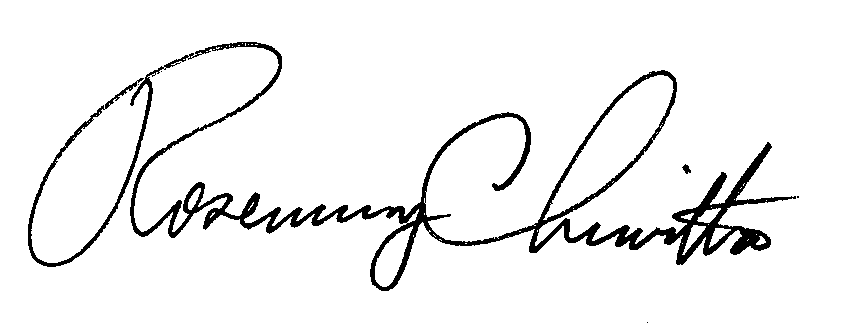 Rosemary ChiavettaSecretary(SEAL)ORDER ADOPTED:  April 15, 2021ORDER ENTERED:   April 15, 2021